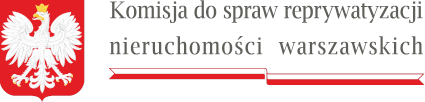 W nagłówku w lewym górnym rogu znajduje się logo Komisji do spraw reprywatyzacji nieruchomości warszawskich zawierające godło państwa polskiego i podkreślenie nazwy organu w formie miniaturki flagi RP                     Warszawa, 5 października 2022 r.Sygn. akt KR VI R 60/22DPA-VI.9130.31.2022POSTANOWIENIEKomisja do spraw reprywatyzacji nieruchomości warszawskich w składzie:Przewodniczący Komisji: Sebastian KaletaCzłonkowie Komisji: Łukasz Kondratko, Robert Kropiwnicki, Paweł Lisiecki, Jan Mosiński, Bartłomiej Opaliński, Sławomir Potapowiczpo przeprowadzeniu w dniu 5  października  2022  r. na posiedzeniu niejawnym czynności sprawdzających w celu stwierdzenia, czy istnieją podstawy do wszczęcia postępowania rozpoznawczegopostanawia:na podstawie art. 15 ust. 2 i ust. 3, art. 16 ust. 1 i ust. 2 w zw. z art. 16 a ust. 1 i ust. 2  ustawy z dnia 9 marca 2017 r.  o szczególnych zasadach usuwania skutków prawnych decyzji reprywatyzacyjnych dotyczących nieruchomości warszawskich, wydanych z naruszeniem prawa (Dz. U. z 2021 r. poz. 795, dalej: ustawa), wszcząć z urzędu postępowanie rozpoznawcze w sprawie decyzji Prezydenta m.st. Warszawy z  dnia  lipca  2015 r. nr  zmieniającej jego decyzję z dnia maja 2015 r. nr  ustanawiającą prawo użytkowania wieczystego do gruntu o powierzchni 549 m2, oznaczonego jako działka ewidencyjna nr w obrębie położonego w Warszawie przy ul. Brackiej, dla której Sąd Rejonowy dla W – M w W prowadzi księgę wieczystą nr, dawne oznaczenie numerem hipotecznym (dalszy nr hipoteczny ) z udziałem stron: Miasta Stołecznego Warszawy, Prokuratora Regionalnego w Warszawie, M T, C N i Z N.na podstawie art. 16 ust. 2 i ust. 3 ustawy, zawiadomić strony o wszczęciu postępowania rozpoznawczego poprzez ogłoszenie w Biuletynie Informacji Publicznej na stronie podmiotowej urzędu obsługującego Ministra Sprawiedliwości. Przewodniczący KomisjiSebastian KaletaPouczenie:Zgodnie z art. 10 ust. 4 ustawy na niniejsze postanowienie nie przysługuje środek zaskarżenia.